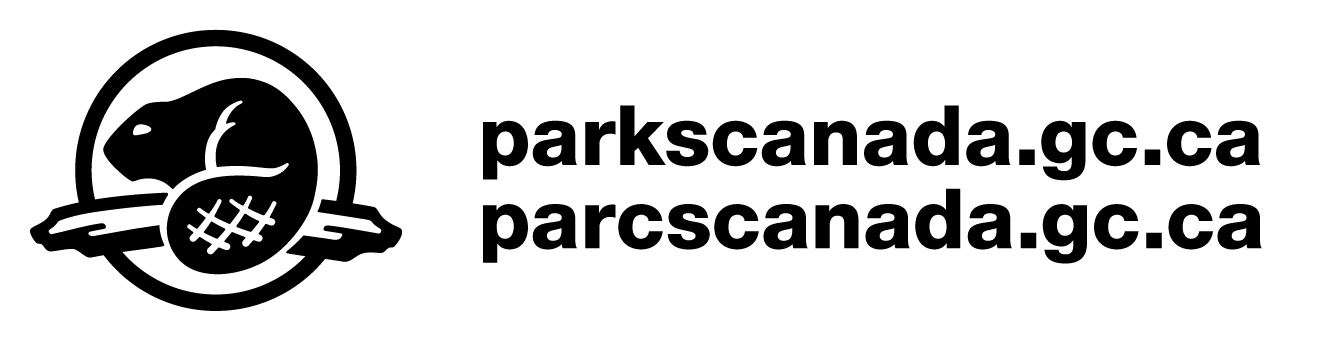 Bienvenue à  (insérer le nom du lieu historique national /parc national/aire marine de conservation)!Félicitations, vous avez trouvé (inscrire le nom de la cache) dont les coordonnées géographiques sont (inscrire les coordonnées) Vous pouvez signer le carnet de bord.Si vous avez trouvé cette cache par hasard, n’hésitez pas à signer le carnet de bord, puis, assurez-vous de replacer le contenant à l’endroit précis où vous l’avez trouvé, de façon à ce qu’il ne soit pas trop visible pour les personnes qui ne sont pas à sa recherche.(Insérez votre message concernant le lieu historique, le parc ou l’aire marine.) * Ne placez aucun objet d’échange dans la cache. Nous préférons que les visiteurs mettent l’emphase sur la localisation de la cache ainsi que sur le message véhiculé plutôt que sur les objets d’échange. Ainsi, nous éviterons qu’une cache contienne quelque chose qui pourrait attirer un animal sauvage.Cette cache a été approuvée par Parcs Canada. Si vous avez des questions au sujet de cette cache ou au sujet de la géocachette à Parcs Canada, veuillez contacter geocache@pc.gc.ca. Le mandat de Parcs Canada est de protéger et mettre en valeur le patrimoine naturel et culturel du Canada et d’offrir des expériences exceptionnelles aux visiteurs.Propriétaire de la cache (ou nom d’utilisateur)Personne-ressource à Parcs Canada Coordonnées du propriétaire de la cache (facultatif)Coordonnées de la personne-ressource à Parcs Canada Information supplémentaireSignature de la personne-ressource à Parcs Canada 